Mr. Manzanares respectfully requests that this court sign an Order requiring that any and every law enforcement officer contact his attorney prior to any contact with Mr. Manzanares.  Mr. Manzanares makes this motion pursuant to his rights as preserved by the Fifth and Sixth Amendments to the United States Constitution, Article II, Section 16 of the Colorado Constitution, and C.R.S. §§ 16-3-402 and 16-3-403.DOUGLAS K. WILSONCOLORADO STATE PUBLIC DEFENDER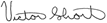 Dated: July 12, 2016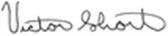 Victor Short # 47832Deputy State Public Defender 610 Main StreetAlamosa, Colorado 81101(719) 589-9615Certificate of ServiceI certify that on July 12, 2016, I served the foregoing document by e-mailing same to all opposing counsel.  	